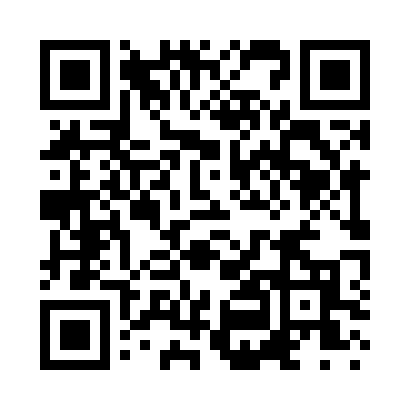 Prayer times for Canady Landing, South Carolina, USAMon 1 Jul 2024 - Wed 31 Jul 2024High Latitude Method: Angle Based RulePrayer Calculation Method: Islamic Society of North AmericaAsar Calculation Method: ShafiPrayer times provided by https://www.salahtimes.comDateDayFajrSunriseDhuhrAsrMaghribIsha1Mon4:556:171:265:088:349:562Tue4:566:181:265:088:349:553Wed4:576:181:265:088:349:554Thu4:576:191:265:098:339:555Fri4:586:191:265:098:339:556Sat4:586:201:275:098:339:547Sun4:596:201:275:098:339:548Mon5:006:211:275:098:339:549Tue5:006:211:275:098:329:5310Wed5:016:221:275:108:329:5311Thu5:026:221:275:108:329:5212Fri5:036:231:275:108:329:5213Sat5:036:241:275:108:319:5114Sun5:046:241:285:108:319:5115Mon5:056:251:285:108:309:5016Tue5:066:251:285:108:309:5017Wed5:066:261:285:108:309:4918Thu5:076:271:285:108:299:4819Fri5:086:271:285:108:299:4720Sat5:096:281:285:108:289:4721Sun5:106:281:285:118:279:4622Mon5:116:291:285:118:279:4523Tue5:126:301:285:118:269:4424Wed5:126:301:285:108:269:4325Thu5:136:311:285:108:259:4326Fri5:146:321:285:108:249:4227Sat5:156:321:285:108:249:4128Sun5:166:331:285:108:239:4029Mon5:176:341:285:108:229:3930Tue5:186:341:285:108:219:3831Wed5:196:351:285:108:209:37